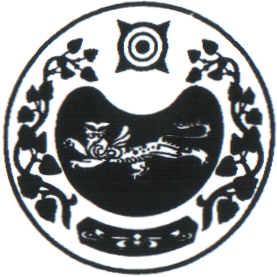 ПОСТАНОВЛЕНИЕот  27.12.2019г.   № 78-паал ЧарковО внесении изменений  в постановление от 25.11.2015г. № 111-п «Об утверждении муниципальной программы « Культура Чарковского сельсовета (2016-2020 годы)»»         В соответствии с Федеральным законом от 06.10.2003г. № 131-ФЗ «Об общих принципах организации местного самоуправления в Российской Федерации», (с последующими изменениями), руководствуясь Уставом муниципального образования Чарковский сельсовет, Администрация Чарковского сельсоветаПОСТАНОВЛЯЕТ:Внести изменения в муниципальную программу « Культура Чарковского сельсовета  (2016-2020 годы)»       следующие изменения:            - в наименовании и тексте слова « Культура Чарковского сельсовета  (2016-2020 годы)» заменить  словами « Культура Чарковского сельсовета»;              - паспорт программы читать в новой редакции;             - таблицу 2 программы читать в новой редакции.Настоящее постановление обнародовать на информационных стендах и на  официальном сайте Администрации в сети Интернет.Настоящее постановление вступает в силу после официального опубликования (обнародования).Контроль за исполнением настоящего постановления оставляю за собой.Глава Чарковского сельсовета                                                          Г.И.ДорохинаПаспорт программыМуниципальная программа «Культура Чарковского сельсовета»Таблица 2РОССИЯ ФЕДЕРАЦИЯЗЫХАКАС РЕСПУБЛИКАЗЫАFБАН ПИЛТIРI АЙМАFЫЧАРКОВ ААЛНЫН ЧОБIАДМИНИСТРАЦИЯЗЫРОССИЙСКАЯ ФЕДЕРАЦИЯРЕСПУБЛИКА ХАКАСИЯУСТЬ-АБАКАНСКИЙ РАЙОНАДМИНИСТРАЦИЯ ЧАРКОВСКОГО  СЕЛЬСОВЕТАНаименование Программы: Муниципальная программа«Культура Чарковского сельсовета »Правовые основы Программы:Федеральный закон Российской Федерации от 06.10.2003 № 131-ФЗ «Об общих принципах организации местного самоуправления в Российской Федерации»Распоряжение Правительства РФ от 25.08.2008 № 1244-р «О концепции развития образования в сфере культуры и искусства в РФ на 2008-2015 годы»Заказчик ПрограммыАдминистрация Чарковского сельсоветаРазработчик Программы:Администрация Чарковского сельсоветаИсполнитель ПрограммысоисполнительАдминистрация Чарковского сельсоветаМКУК «Чарковский сельский Дом культуры»МКУ СКЦ «Ах-Хол Чарковского сельсовета»Цель ПрограммыОбеспечение единого культурного пространства поселения. Реализация приоритетных направлений государственной, региональной и муниципальной политики в области культуры и искусства Создание условий для сохранения культурного потенциала и культурного наследия поселения. Обеспечение свободы творчества и прав граждан на участие в культурной жизни сельского поселенияЗадачи Программы- Организация и проведение культурно – массовых мероприятий,- Развитие кадрового потенциала, - Сохранение и пополнение библиотечных фондов, - Обеспечение поддержки и создание условий для совершенствования народного творчества, - Создание условий для организации досуга и обеспечения жителей поселения услугами учреждения культуры,- Создание условий для повышения качества работы учреждений культуры предоставлению муниципальных услуг,- Материально- техническое обеспечение деятельности учреждений культуры поселения,- Привлечение населения к активному участию в культурной жизни поселения,- Ремонт здания ДК.Механизм реализации ПрограммыРеализация Программы осуществляется в соответствии с прилагаемым планом мероприятий.Объемы и источники финансирования ПрограммыВсего 26740,9тыс.руб.Бюджет Чарковского сельсовета  25 840,3 тыс. руб.Бюджет района- 76,3Бюджет РХ-  824,3      2016 –  3572,7 тыс. руб. в т.ч.  бюджет района-75,02017 –  3849,8   тыс. руб. в т. ч. бюджет РХ 123,0 бюджет р-на 1,32018 –  4550,4 тыс. руб. бюджет РХ-701,32019 -   3824,1 тыс. руб.2020 -  3684,1тыс. руб. 2021 – 3597,2 тыс. руб.2022 – 3662,6 тыс. руб.Показатели результативности Программы- Расширение и улучшение качества услуг,- Сохранение культурных ресурсов, создание условий и предпосылок для удовлетворения культурных потребностей, запросов и интересов различных групп населения Чарковского сельсовета,- создание благоприятных условий для творческой деятельности,- Формирование нормативного, организационного, информационного, кадрового обеспечения для сохранения единого культурного пространства,- Увеличение числа культурно – досуговых  мероприятий на 5%,- Увеличение числа культурно – досуговых формирований на 3%,- Увеличение числа жителей, принимающих участие в культурно-массовых мероприятиях на 3%,- Удовлетворенность населения качеством предоставляемых услугСтатус№ п/пНаименование муниципальной программыосновных мероприятий и мероприятийОтветственный исполнитель, соисполнительКод бюджетной классификацииКод бюджетной классификацииКод бюджетной классификацииКод бюджетной классификацииКод бюджетной классификацииРасходы руб, годыРасходы руб, годыРасходы руб, годыРасходы руб, годыРасходы руб, годыРасходы руб, годыРасходы руб, годыОжидаемый результатОсновные направления реализацииСвязь с показателями муниципальной программы(номер показателя характеризующего результат реализации основного мероприятияСтатус№ п/пНаименование муниципальной программыосновных мероприятий и мероприятийОтветственный исполнитель, соисполнительГРБСРзПзЦСРЦСРВР2016201720182019202020212022Ожидаемый результатОсновные направления реализацииСвязь с показателями муниципальной программы(номер показателя характеризующего результат реализации основного мероприятияМуниципальная программа«Культура Чарковского сельсовета»Всего357267538497754 550 365.643824133,853684115,9035972003662600Муниципальная программа«Культура Чарковского сельсовета»Основное мероприятие 1Обеспечение развитие отрасли культуры и создания условий развитияАдминистрация Чарковского сельсовета222339523801044550365,642480534,862698095,90 26222002669200Мероприятие 1Обеспечение деятельности подведомственных учреждений (Чарковский СДК, СКЦ Ах-Хол Чарковского сельслвета)Администрация Чарковского сельсовета01308013600100980360010098011010196510332110118721301970102600010360001056000Мероприятие 1Обеспечение деятельности подведомственных учреждений (Чарковский СДК, СКЦ Ах-Хол Чарковского сельслвета)Администрация Чарковского сельсовета0130801360010098036001009802401026061614693,231066852,861666095,9015812001608200Мероприятие 1Обеспечение деятельности подведомственных учреждений (Чарковский СДК, СКЦ Ах-Хол Чарковского сельслвета)Администрация Чарковского сельсовета01308013600100980360010098085011995954,003968274012600050005000Мероприятие 1Обеспечение деятельности подведомственных учреждений (Чарковский СДК, СКЦ Ах-Хол Чарковского сельслвета)Администрация Чарковского сельсовета01308013600100980360010098083041502251090142700Мероприятия 2Мероприятия по поддержке и развитию культурыМероприятия по сохранению и развитию малых , отдаленных селАдминистрация Чарковского сельсовета01308013600122630360012263024010 000200002647535 000300003000030000Увеличение количества проводимых мероприятий в учреждениях культуры-на 3 мероприятияРеализация программы предполагает улучшение уровня материально-технической базы объектов культуры, что позволит сохранить квалифицированные кадры сотрудников учреждений культуры, а также создаст предпосылки для привлечения на работу молодых специалистов по соответствующим направлениям. Также предполагается создание условий для качественного и количественного роста объема платных услуг, внедрение новых форм и методов обслуживания населения.Организация и проведение мероприятий, посвященных памятным и юбилейным датам;- расширение видов кружковой работы в МКУК «Чарковский сельский Дом культуры»;- проведение тематических фестивалей - улучшение  материально – технической базы учреждений культуры;- проведение ремонта здания ДК для дальнейшего функционирования объекта культуры;Приобретение сценических костюмов, музыкальной аппаратуры, мебелиМероприятия 2Мероприятия по поддержке и развитию культурыМероприятия по сохранению и развитию малых , отдаленных селАдминистрация Чарковского сельсовета013080136001226503600122650240200230Увеличение количества проводимых мероприятий в учреждениях культуры-на 3 мероприятияРеализация программы предполагает улучшение уровня материально-технической базы объектов культуры, что позволит сохранить квалифицированные кадры сотрудников учреждений культуры, а также создаст предпосылки для привлечения на работу молодых специалистов по соответствующим направлениям. Также предполагается создание условий для качественного и количественного роста объема платных услуг, внедрение новых форм и методов обслуживания населения.Организация и проведение мероприятий, посвященных памятным и юбилейным датам;- расширение видов кружковой работы в МКУК «Чарковский сельский Дом культуры»;- проведение тематических фестивалей - улучшение  материально – технической базы учреждений культуры;- проведение ремонта здания ДК для дальнейшего функционирования объекта культуры;Приобретение сценических костюмов, музыкальной аппаратуры, мебелиМероприятия 2Мероприятия по поддержке и развитию культурыМероприятия по сохранению и развитию малых , отдаленных селАдминистрация Чарковского сельсовета01308013600171119036001711190240123000Увеличение количества проводимых мероприятий в учреждениях культуры-на 3 мероприятияРеализация программы предполагает улучшение уровня материально-технической базы объектов культуры, что позволит сохранить квалифицированные кадры сотрудников учреждений культуры, а также создаст предпосылки для привлечения на работу молодых специалистов по соответствующим направлениям. Также предполагается создание условий для качественного и количественного роста объема платных услуг, внедрение новых форм и методов обслуживания населения.Организация и проведение мероприятий, посвященных памятным и юбилейным датам;- расширение видов кружковой работы в МКУК «Чарковский сельский Дом культуры»;- проведение тематических фестивалей - улучшение  материально – технической базы учреждений культуры;- проведение ремонта здания ДК для дальнейшего функционирования объекта культуры;Приобретение сценических костюмов, музыкальной аппаратуры, мебелиМероприятия 2Мероприятия по поддержке и развитию культурыМероприятия по сохранению и развитию малых , отдаленных селАдминистрация Чарковского сельсовета01308013600S11903600S11902401250Увеличение количества проводимых мероприятий в учреждениях культуры-на 3 мероприятияРеализация программы предполагает улучшение уровня материально-технической базы объектов культуры, что позволит сохранить квалифицированные кадры сотрудников учреждений культуры, а также создаст предпосылки для привлечения на работу молодых специалистов по соответствующим направлениям. Также предполагается создание условий для качественного и количественного роста объема платных услуг, внедрение новых форм и методов обслуживания населения.Организация и проведение мероприятий, посвященных памятным и юбилейным датам;- расширение видов кружковой работы в МКУК «Чарковский сельский Дом культуры»;- проведение тематических фестивалей - улучшение  материально – технической базы учреждений культуры;- проведение ремонта здания ДК для дальнейшего функционирования объекта культуры;Приобретение сценических костюмов, музыкальной аппаратуры, мебелиМероприятие 3Капитальный ремонт объектов муниципальной собственности013080136001802503600180250240750000,00Мероприятие 4Обеспечение деятельности подведомственных учреждений (централизованные бухгалтерии, группы хозяйственного обслуживания)Администрация Чарковского сельсовета01308040804360010118012010956001190783.00845227,071104566788000796000811700Мероприятие 4Обеспечение деятельности подведомственных учреждений (централизованные бухгалтерии, группы хозяйственного обслуживания)Администрация Чарковского сельсовета013080408043600101180240164680179528.00239875,96211250,99134900146000148700Мероприятие 4Обеспечение деятельности подведомственных учреждений (централизованные бухгалтерии, группы хозяйственного обслуживания)Администрация Чарковского сельсовета01308040804360010118085040005320033 30021982300030003000Мероприятие 4Обеспечение деятельности подведомственных учреждений (централизованные бухгалтерии, группы хозяйственного обслуживания)Администрация Чарковского сельсовета0130804080436001011808305800,00080408043600179120120173073,010804080436001S91201202089.46080408043600179130120169742.890804080436001S91308501.36080108013600179120120241749.750801080136001S91201202102.8608010801360017913012088563,840801080136001S913011924766.000801080136001791308302497.0008010801360017913024023242,150801080136001791308502398,06Мероприятие 5Капитальный ремонт  муниципальных учреждений в том числе разработка ПСД08010801360012265024330120